Questions to ask about Henri Matisse’s artwork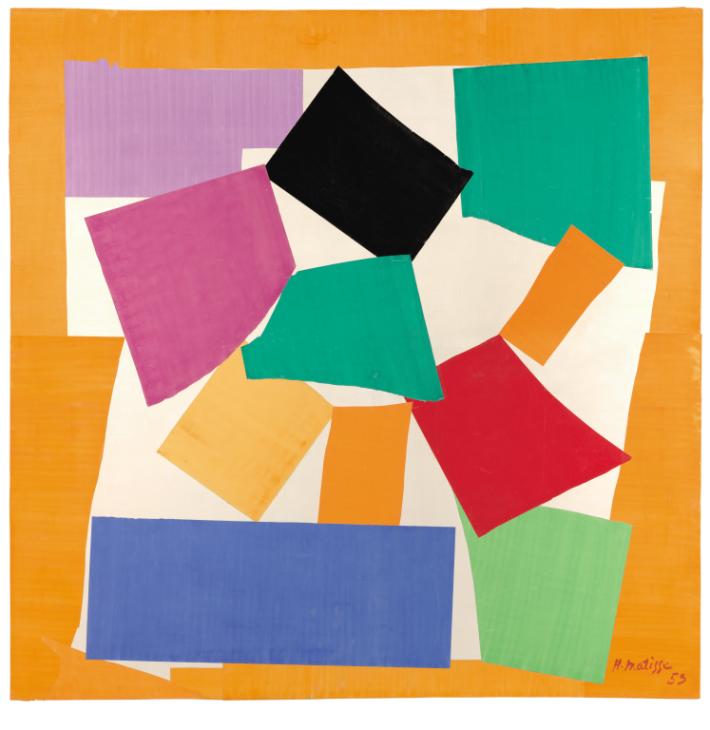 What animal do you think Henri Matisse has created?Do you enjoy looking at this piece?If so, talk about what is enjoyable about it.Give examples, to your helper, about what you like about this piece.What kind of materials do you think Henri Matisse has used to make this?How does the picture make you feel?